SUPPLEMENTARY MATERIALeTable 1: PRISMA 2020 item checklist………..…..…..…..…..…..…..…..…..…..…..…..…..….…..…..…..…..…..….…..…..…..…..………...…page 2eTable 2: MOOSE checklist …..…..…..…..…..…..…..…..…..…..…..…..…..…..…..…..…..…..…..…..….…..…..…..…..…..….…..…………....page 6 eTable 3: Risk of bias (quality) assessment using the modified Newcastle Ottawa Scale for cohort studies …..…..…..…..…...……..…..…..page 8eTable 4: Characteristics of the included studies.…..…..…..…..…..…..…..…..…..…..…..…...…..…..…..…..….…..…..…..….…....…...…...…page 9eTable 5: Comparison sociodemographic, comorbidity and treatment characteristics observational cohorts and RCTs……….………...…..page 15eTable 6: Meta-regressions transition to psychosis and moderating factors………….....…….…..…..…..…..…..…..…..…………..…..…..….page 17eMethods 1: CHR-P instruments included..…..…..…..…..…..…..…..…..…..…..…..…..…..…..….…..…..…..…..…..…..….…..…..…..……..page 19eMethods 2: Data extraction details…..…..…..…..…..….…..…..…..…..…..….…..…..…..…..…..….…..…..…..…..………….….…..…..…....page 20eMethods 3: Risk of bias (quality) assessment using the Cochrane Risk of Bias tool…..…..…..…..….……..…..…..…..….……..…..…..…..page 21This supplementary material has been provided by the authors to give readers additional information about their work.eTable 1: PRISMA 2020 item checklistPRISMA 2020 item checklist AbstracteTable 2: MOOSE checklist.eTable 3: Risk of bias (quality) assessment using the modified Newcastle Ottawa Scale for cohort studies.eTable 4: Characteristics of the included studies.aNOS was applied to observational cohorts; RoB was applied to randomised clinical trials; bMean duration of follow-up; cYoun 2019 [97] larger observational cohorts was excluded because of overlap.APS: Attenuated Psychosis Symptoms; BLIPS: Brief Limited Intermittent Psychotic Symptoms; BS: Basic symptoms; BSABS: Bonn Scale for the Assessment of Basic Symptoms; BSIP: Basel Screening Instrument for Psychosis; CAARMS: Comprehensive Assessment of At Risk Mental States; ERIraos: Early Recognition Inventory; GRD: Genetic risk and deterioration syndrome; NOS: Newcastle-Ottawa Scale; PANSS: Positive and Negative Syndrome Scale; RoB2: Version 2 of the Cochrane risk-of-bias tool for randomised trials; SIPS: Structured Interview for Prodromal Syndromes; SOPS: ; SPI-A: Schizophrenia Proneness Instrument–Adult; SPI-CY: Schizophrenia Proneness Instrument–Child and YoeTable 5: Comparison sociodemographic, comorbidity and treatment characteristics observational cohorts and RCTsaExcluding alcohol use disorders and cannabis use disorder; bSensitivity analysis for % antipsychotics at follow-up could not be estimated due to limited data for RCTs.eTable 6: Meta-regressions transition to psychosis and moderating factorsaD.N.A: does not apply due to lack of enough studies (<6 studies) providing this data to evaluate its influence; bExcluding alcohol use disorders and cannabis use disorder.ADHD: Attention Deficit and Hyperactivity Disorder; APS: Attenuated Psychosis Symptoms; BLIPS: Brief Limited Intermittent Psychotic Symptoms; BS: Basic symptoms; CAARMS: Comprehensive Assessment of At Risk Mental States; GRD: Genetic risk and deterioration syndrome; DSM: Diagnostic and Statistical Manual of Mental Disorders; ICD: International classification of diseases; OCD: obsessive compulsive disorder; PTSD: Posttraumatic stress disorder; RCT: randomised controlled trial; SIPS: Structured Interview for Prodromal Syndromes.eMethods 1: CHR-P instruments included (modified from) [98]The CHR-P state comprises the Ultra High Risk state and/or the Basic Symptoms [98]. The following UHR instruments were considered to define the UHR state: Comprehensive Assessment of At-Risk Mental States (CAARMS) [99] and Structured Interview for Psychosis-risk Syndromes (SIPS) [100, 101] and Early Recognition Inventory (ERIraos) [102]. Furthermore, before the development of these instruments, the CHR-P state was defined through the Positive and Negative Syndrome Scale (PANSS) [103], Brief Psychiatric Rating Scale (BPRS) [104].The following UHR instruments were considered to define the BS [98]: Bonn Scale for the Assessment of Basic Symptoms (BSABS) [105], Basel Screening Instrument for Psychosis (BSIP) [106], and Schizophrenia Proneness Instrument [107] - Adult (SPI-A) and Child and Youth (SPI-CY) version -. Transition to psychosis was operationalised as defined by each CHR-P instruments or according to ICD/DSM-any versioneMethods 2: Study measures A) Measures describing the main characteristics of the studies included:First author and year of publication CountryStudy design (Observational cohort, Randomised clinical trial)Proportion of Attenuated Psychosis Symptoms -APS-Proportion of Brief Limited Intermittent Psychotic Symptoms -BLIPS-Proportion of Genetic risk and deterioration syndrome -GRD- Proportion of Basic symptoms -BS-CHR-P sample sizeMean age (SD or range)Proportion of females CHR-P assessment instrument (as listed in eMethods 1)Duration of follow up (in months)Study quality: NOS and RoB scoresB) Planned meta-regressor factors that may affect transition risk: Year of publication, study design, proportion of APS, BLIPS, GRD, BS, mean age, proportion of females, CHR-P assessment tools, study qualityContinent: Europe, Asia, North America, South America, Australia, More than oneDuration of untreated attenuated psychotic symptoms – in months- (as per Fusar-Poli 2012) [108]Proportion of baseline comorbid mental disorders (all ICD or DSM-defined): a) any non-psychotic mental disorder; b) any mood disorder c) major depressive disorder; d) bipolar disorders; e) personality disorders; f) neurodevelopmental disorders; g) anxiety disorders; h) ADHD; i) cannabis use disorder; j) alcohol use disorder; k) other substance use disorder; l) PTSD; m) OCDProportion of interventions at baseline and follow-up: a) antipsychotics, b) antidepressants, c) other psychotropics, d) psychotherapy [including CBT, IPT and other psychotherapeutic interventions], e) needs-based-intervention (as previously defined i.e. encompassing: supportive psychotherapy primarily focusing on pertinent issues such as social relationships and vocational or family problems; case management, providing psychosocial assistance with accommodation, education or employment; brief family psychoeducation and support).eMethods 3: Risk of bias (quality) assessment using the Cochrane Risk of Bias toolThe Cochrane Risk of Bias tool [109] was used to assess and classify the risk of bias in each of the included studies, as per criteria defined a priori. A judgement was made about whether each study had a high, low or unclear risk of bias in each of the following six domains: random sequence generation, allocation concealment, blinding of participants and study personnel, blinding of outcome assessments, incomplete outcome data, and selective outcome reporting. The overall risk of bias was classified as low if none of the above domains was rated as high risk and three or less were rated as unclear risk. It was classified as moderate if one domain was rated as high risk, or none rated as high risk but four or more rated as unclear risk. All other studies were classified as having a high risk of bias [110]. REFERENCES[1] Maulik PK, Mascarenhas MN, Mathers CD, Dua T, Saxena S. Prevalence of intellectual disability: a meta-analysis of population-based studies. Res Dev Disabil. 2011;32:419-36.[2] Salazar de Pablo G, Vaquerizo-Serrano J, Catalan A, Arango C, Moreno C, Ferre F, et al. Impact of coronavirus syndromes on physical and mental health of health care workers: Systematic review and meta-analysis. J Affect Disord. 2020;275:48-57.[3] Addington J, Epstein I, Liu L, French P, Boydell KM, Zipursky RB. A randomized controlled trial of cognitive behavioral therapy for individuals at clinical high risk of psychosis. Schizophr Res. 2011;125:54-61.[4] Amminger GP, Schäfer MR, Papageorgiou K, Klier CM, Cotton SM, Harrigan SM, et al. Long-chain omega-3 fatty acids for indicated prevention of psychotic disorders: a randomized, placebo-controlled trial. Arch Gen Psychiatry. 2010;67:146-54.[5] Amminger GP, Mechelli A, Rice S, Kim SW, Klier CM, McNamara RK, et al. Predictors of treatment response in young people at ultra-high risk for psychosis who received long-chain omega-3 fatty acids. Translational Psychiatry. 2015;5.[6] Atkinson RJ, Fulham WR, Michie PT, Ward PB, Todd J, Stain H, et al. Electrophysiological, cognitive and clinical profiles of at-risk mental state: The longitudinal Minds in Transition (MinT) study. Plos One. 2017;12.[7] Bang M, Park JY, Kim KR, Lee SY, Song YY, Kang JI, et al. Psychotic conversion of individuals at ultra-high risk for psychosis: The potential roles of schizotypy and basic symptoms. Early Intervention in Psychiatry. 2019;13:546-54.[8] Barbato M, Colijn MA, Keefe RSE, Perkins DO, Woods SW, Hawkins KA, et al. The course of cognitive functioning over six months in individuals at clinical high risk for psychosis. Psychiatry Research. 2013;206:195-9.[9] Barbato M, Penn DL, Perkins DO, Woods SW, Liu L, Addington J. Metacognitive Functioning in Individuals at Clinical High Risk for Psychosis. Behavioural and Cognitive Psychotherapy. 2014;42:526-34.[10] Bechdolf A, Wagner M, Ruhrmann S, Harrigan S, Putzfeld V, Pukrop R, et al. Preventing progression to first-episode psychosis in early initial prodromal states. British Journal of Psychiatry. 2012;200:22-9.[11] Bechdolf A, Muller H, H S, Lambert M, Karow A, Zink M, et al. PREVENT: a randomized controlled trial for the prevention of first-episode psychosis comparing cognitive- behavior therapy (CBT), clinical management, and aripiprazole combined and clinical management and placebo combined. Schizophr Bull. 2017;43:S56-7.[12] Beck K, Studerus E, Andreou C, Egloff L, Leanza L, Simon AE, et al. Clinical and functional ultra-long-term outcome of patients with a clinical high risk (CHR) for psychosis. European Psychiatry. 2019;62:30-7.[13] Bolt LK, Amminger GP, Farhall J, McGorry PD, Nelson B, Markulev C, et al. Neurocognition as a predictor of transition to psychotic disorder and functional outcomes in ultra-high risk participants: Findings from the NEURAPRO randomized clinical trial. Schizophrenia Research. 2019;206:67-74.[14] Bourgin J, Duchesnay E, Magaud E, Gaillard R, Kazes M, Krebs MO. Predicting the individual risk of psychosis conversion in at-risk mental state (ARMS): a multivariate model reveals the influence of nonpsychotic prodromal symptoms. Eur Child Adolesc Psychiatry. 2020;29:1525-35.[15] Brewer WJ, Lin A, Moberg PJ, Smutzer G, Nelson B, Yung AR, et al. Phenylthiocarbamide (PTC) perception in ultra-high risk for psychosis participants who develop schizophrenia: Testing the evidence for an endophenotypic marker. Psychiatry Research. 2012;199:8-11.[16] Bruene M, Oezguerdal S, Ansorge N, von Reventlow HG, Peters S, Nicolas V, et al. An fMRI study of "theory of mind" in at-risk states of psychosis: Comparison with manifest schizophrenia and healthy controls. Neuroimage. 2011;55:329-37.[17] Brucato G, Appelbaum PS, Lieberman JA, Wall MM, Feng T, Masucci MD, et al. A Longitudinal Study of Violent Behavior in a Psychosis-Risk Cohort. Neuropsychopharmacology. 2018;43:264-71.[18] Cadenhead K, Addington J, Cannon T, Cornblatt B, Mathalon D, McGlashan T, et al. Omega-3 fatty acid versus placebo in a clinical high-risk sample from the north american prodrome longitudinal studies (Napls) consortium. Schizophr Bull. 2017;43:S16–S.[19] Cadenhead K, Addington J, Bearden C, Cannon T, Cornblatt B, Mathalon D, et al. Dietary omega 3 and erythrocyte omega 3 are associated with symptoms, functioning and psychotic conversion in a clinical high risk populatio. Neuropsychopharmacology. 2018;43:S422‐S3.[20] Carrion RE, Correll CU, Auther AM, Cornblatt BA. A Severity-Based Clinical Staging Model for the Psychosis Prodrome: Longitudinal Findings From the New York Recognition and Prevention Program. Schizophrenia Bulletin. 2017;43:64-74.[21] Catalan A, Tognin S, Kempton MJ, Stahl D, Salazar de Pablo G, Nelson B, et al. Relationship between jumping to conclusions and clinical outcomes in people at clinical high-risk for psychosis. Psychol Med. 2020:1-9.[22] Chan CT, Abdin E, Subramaniam M, Tay SA, Lim LK, Verma S. Two-Year Clinical and Functional Outcomes of an Asian Cohort at Ultra-High Risk of Psychosis. Frontiers in Psychiatry. 2019;9.[23] Chen FZ, Wang Y, Sun XR, Yao YH, Zhang N, Qiao HF, et al. Emotional Experiences Predict the Conversion of Individuals with Attenuated Psychosis Syndrome to Psychosis: A 6-Month Follow up Study. Frontiers in Psychology. 2016;7.[24] Chung Y, Addington J, Bearden CE, Cadenhead K, Cornblatt B, Mathalon DH, et al. Use of Machine Learning to Determine Deviance in Neuroanatomical Maturity Associated With Future Psychosis in Youths at Clinically High Risk. Jama Psychiatry. 2018;75:960-8.[25] Conrad AM, Lewin TJ, Sly KA, Schall U, Halpin SA, Hunter M, et al. Utility of risk-status for predicting psychosis and related outcomes: evaluation of a 10-year cohort of presenters to a specialised early psychosis community mental health service. Psychiatry Research. 2017;247:336-44.[26] Cornblatt BA, Carrion RE, Auther A, McLaughlin D, Olsen RH, John M, et al. Psychosis Prevention: A Modified Clinical High Risk Perspective From the Recognition and Prevention (RAP) Program. American Journal of Psychiatry. 2015;172:986-94.[27] Damme KSF, Vargas T, Calhoun V, Turner J, Mittal VA. Global and Specific Cortical Volume Asymmetries in Individuals With Psychosis Risk Syndrome and Schizophrenia: A Mixed Cross-sectional and Longitudinal Perspective. Schizophrenia bulletin. 2019.[28] DeVylder JE, Ben-David S, Schobel SA, Kimhy D, Malaspina D, Corcoran CM. Temporal association of stress sensitivity and symptoms in individuals at clinical high risk for psychosis. Psychological Medicine. 2013;43:259-68.[29] Francesconi M, Minichino A, Carrion RE, Delle Chiaie R, Bevilacqua A, Parisi M, et al. Psychosis prediction in secondary mental health services. A broad, comprehensive approach to the "at risk mental state" syndrome. European Psychiatry. 2017;40:96-104.[30] Friedman-Yakoobian MS, Parrish EM, Eack SM, Keshavan MS. Neurocognitive and social cognitive training for youth at clinical high risk (CHR) for psychosis: A randomized controlled feasibility trial. Schizophr Res. 2020.[31] Fusar-Poli P, De Micheli A, Signorini L, Baldwin H, Salazar de Pablo G, McGuire P. Real-world long-term outcomes in individuals at clinical risk for psychosis: The case for extending duration of care. EClinicalMedicine. 2020.[32] Gaspar PA, Castillo RI, Maturana A, Villar MJ, Ulloa K, Gonzalez G, et al. Early psychosis detection program in Chile: A first step for the South American challenge in psychosis research. Early Intervention in Psychiatry. 2019;13:328-34.[33] Glenthøj LB, Kristensen TD, Wenneberg C, Hjorthøj C, Nordentoft M. Experiential negative symptoms are more predictive of real-life functional outcome than expressive negative symptoms in clinical high-risk states. Schizophr Res. 2020;218:151-6.[34] Guo JY, Niendam TA, Auther AM, Carrion RE, Cornblatt BA, Ragland JD, et al. Predicting psychosis risk using a specific measure of cognitive control: a 12-month longitudinal study. Psychological medicine. 2019:1-10.[35] Hamilton HK, Woods SW, Roach BJ, Llerena K, McGlashan TH, Srihari VH, et al. Auditory and Visual Oddball Stimulus Processing Deficits in Schizophrenia and the Psychosis Risk Syndrome: Forecasting Psychosis Risk With P300. Schizophrenia Bulletin. 2019;45:1068-80.[36] Heinze K, Lin A, Nelson B, Reniers RLEP, Upthegrove R, Clarke L, et al. The impact of psychotic experiences in the early stages of mental health problems in young people. Bmc Psychiatry. 2018;18.[37] Hengartner MP, Heekeren K, Dvorsky D, Walitza S, Roessler W, Theodoridou A. Checking the predictive accuracy of basic symptoms against ultra high-risk criteria and testing of a multivariable prediction model: Evidence from a prospective three-year observational study of persons at clinical high-risk for psychosis. European Psychiatry. 2017;45:27-35.[38] Hormozpour M, Amini H, Pajouhanfar S, Faghankhani M, Rahmani A, Sharifi V. Transition to Psychosis: Evaluation of the First-Degree Relatives of Patients with Schizophrenia. Iranian journal of psychiatry. 2016;11:15-23.[39] Hui C, Morcillo C, Russo DA, Stochl J, Shelley GF, Painter M, et al. Psychiatric morbidity, functioning and quality of life in young people at clinical high risk for psychosis. Schizophrenia Research. 2013;148:175-80.[40] Hur J-W, Shin NY, Jang JH, Shim G, Park HY, Hwang JY, et al. Clinical and neurocognitive profiles of subjects at high risk for psychosis with and without obsessive-compulsive symptoms. Australian and New Zealand Journal of Psychiatry. 2012;46:161-9.[41] Iftimovici A, Kebir O, He Q, Jay TM, Rouleau GA, Krebs MO, et al. Stress, Cortisol and NR3C1 in At-Risk Individuals for Psychosis: A Mendelian Randomization Study. Front Psychiatry. 2020;11:680.[42] Kantrowitz JT, Woods SW, Petkova E, Cornblatt B, Corcoran CM, Chen H, et al. D-serine for the treatment of negative symptoms in individuals at clinical high risk of schizophrenia: a pilot, double-blind, placebo-controlled, randomised parallel group mechanistic proof-of-concept trial. Lancet Psychiatry. 2015;2:403-12.[43] Kéri S, Kiss I, Kelemen O. Effects of a neuregulin 1 variant on conversion to schizophrenia and schizophreniform disorder in people at high risk for psychosis. Mol Psychiatry. 2009;14:118-9.[44] Kleineidam L, Frommann I, Ruhrmann S, Klosterkötter J, Brockhaus-Dumke A, Wölwer W, et al. Antisaccade and prosaccade eye movements in individuals clinically at risk for psychosis: comparison with first-episode schizophrenia and prediction of conversion. Eur Arch Psychiatry Clin Neurosci. 2019;269:921-30.[45] Kline E, Thompson E, Demro C, Bussell K, Reeves G, Schiffman J. Longitudinal validation of psychosis risk screening tools. Schizophrenia Research. 2015;165:116-22.[46] Kotlicka-Antczak M, Pawelczyk A, Karbownik MS, Pawelczyk T, Strzelecki D, Zurner N, et al. Deficits in the identification of pleasant odors predict the transition of an at-risk mental state to psychosis. Schizophrenia Research. 2017;181:49-54.[47] Kraan TC, Velthorst E, Themmen M, Valmaggia L, Kempton MJ, McGuire P, et al. Child Maltreatment and Clinical Outcome in Individuals at Ultra-High Risk for Psychosis in the EU-GEI High Risk Study. Schizophrenia Bulletin. 2018;44:584-92.[48] Kristensen TD, Ebdrup BH, Hjorthøj C, Mandl RCW, Raghava JM, Jepsen JRM, et al. No Effects of Cognitive Remediation on Cerebral White Matter in Individuals at Ultra-High Risk for Psychosis-A Randomized Clinical Trial. Front Psychiatry. 2020;11:873.[49] Labad J, Stojanovic-Perez A, Montalvo I, Sole M, Cabezas A, Ortega L, et al. Stress biomarkers as predictors of transition to psychosis in at-risk mental states: Roles for cortisol, prolactin and albumin (vol 60, pg 163, 2015). Journal of Psychiatric Research. 2015;62:138-.[50] Lam M, Lee J, Rapisarda A. Longitudinal Cognitive Changes in Young Individuals at Ultrahigh Risk for Psychosis (vol 75, pg 929, 2018). Jama Psychiatry. 2018;75:974-.[51] Landa Y, Mueser KT, Wyka KE, Shreck E, Jespersen R, Jacobs MA, et al. Development of a group and family-based cognitive behavioural therapy program for youth at risk for psychosis. Early Interv Psychiatry. 2016;10:511-21.[52] Lee J, Rekhi G, Mitter N, Bong YL, Kraus MS, Lam M, et al. The Longitudinal Youth at Risk Study (LYRIKS) - An Asian UHR perspective. Schizophrenia Research. 2013;151:279-83.[53] Lemos-Giráldez S, Vallina-Fernández O, Fernández-Iglesias P, Vallejo-Seco G, Fonseca-Pedrero E, Paíno-Piñeiro M, et al. Symptomatic and functional outcome in youth at ultra-high risk for psychosis: a longitudinal study. Schizophr Res. 2009;115:121-9.[54] Leon-Ortiz P, Reyes-Madrigal F, Kochunov P, Rowland L, de la Fuente-Sandoval C. White Matter Alterations and the Conversion to Psychosis: A Combined Diffusion Tensor Imaging and Magnetic Resonance Spectroscopy Study. Neuropsychopharmacology. 2017;42:S217-S8.[55] Lindgren M, Manninen M, Kalska H, Mustonen U, Laajasalo T, Moilanen K, et al. Predicting psychosis in a general adolescent psychiatric sample. Schizophrenia Research. 2014;158:1-6.[56] Liu C-C, Lai M-C, Liu C-M, Chiu Y-N, Hsieh MH, Hwang T-J, et al. Follow-up of subjects with suspected pre-psychotic state in Taiwan. Schizophrenia Research. 2011;126:65-70.[57] Matsumoto K, Katsura M, Tsujino N, Nishiyama S, Nemoto T, Katagiri N, et al. Federated multi-site longitudinal study of at-risk mental state for psychosis in Japan. Schizophrenia Research. 2019;204:343-52.[58] McFarlane WR, Susser E, McCleary R, Verdi M, Lynch S, Williams D, et al. Reduction in incidence of hospitalizations for psychotic episodes through early identification and intervention. Psychiatr Serv. 2014;65:1194-200.[59] McGlashan TH, Zipursky RB, Perkins D, Addington J, Miller T, Woods SW, et al. Randomized, double-blind trial of olanzapine versus placebo in patients prodromally symptomatic for psychosis. Am J Psychiatry. 2006;163:790-9.[60] McGorry PD, Nelson B, Markulev C, Yuen HP, Schäfer MR, Mossaheb N, et al. Effect of ω-3 Polyunsaturated Fatty Acids in Young People at Ultrahigh Risk for Psychotic Disorders: The NEURAPRO Randomized Clinical Trial. JAMA Psychiatry. 2017;74:19-27.[61] McGorry PD, Yung AR, Phillips LJ, Yuen HP, Francey S, Cosgrave EM, et al. Randomized controlled trial of interventions designed to reduce the risk of progression to first-episode psychosis in a clinical sample with subthreshold symptoms. Arch Gen Psychiatry. 2002;59:921-8.[62] McGorry PD, Nelson B, Phillips LJ, Yuen HP, Francey SM, Thampi A, et al. Randomized controlled trial of interventions for young people at ultra-high risk of psychosis: twelve-month outcome. J Clin Psychiatry. 2013;74:349-56.[63] Miklowitz DJ, O'Brien MP, Schlosser DA, Addington J, Candan KA, Marshall C, et al. Family-focused treatment for adolescents and young adults at high risk for psychosis: results of a randomized trial. J Am Acad Child Adolesc Psychiatry. 2014;53:848-58.[64] Morcillo C, Stochl J, Russo DA, Zambrana A, Ratnayake N, Jones PB, et al. First-Rank Symptoms and Premorbid Adjustment in Young Individuals at Increased Risk of Developing Psychosis. Psychopathology. 2015;48:120-6.[65] Morrison AP, French P, Walford L, Lewis SW, Kilcommons A, Green J, et al. Cognitive therapy for the prevention of psychosis in people at ultra-high risk: randomised controlled trial. Br J Psychiatry. 2004;185:291-7.[66] Morrison A, Grp E-T. Early detection and intervention evaluation for people at risk of psychosis (EDIE-2): a multisite randomized controlled trial of cognitive therapy for at-risk mental states. Early Intervention in Psychiatry. 2012;6:11-.[67] Nelson B, Yuen K, Yung AR. Ultra high risk (UHR) for psychosis criteria: Are there different levels of risk for transition to psychosis? Schizophrenia Research. 2011;125:62-8.[68] Niles HF, Walsh BC, Woods SW, Powers AR, III. Does hallucination perceptual modality impact psychosis risk? Acta Psychiatrica Scandinavica. 2019;140:360-70.[69] Ohmuro N, Katsura M, Obara C, Kikuchi T, Sakuma A, Iizuka K, et al. Deficits of cognitive theory of mind and its relationship with functioning in individuals with an at-risk mental state and first-episode psychosis. Psychiatry Research. 2016;243:318-25.[70] Osborne KJ, Mittal VA. External validation and extension of the NAPLS-2 and SIPS-RC personalized risk calculators in an independent clinical high-risk sample. Psychiatry Research. 2019;279:9-14.[71] Pelizza L, Poletti M, Azzali S, Garlassi S, Scazza I, Paterlini F, et al. Subjective experience of social cognition in young people at Ultra-High Risk of psychosis: a 2-year longitudinal study. Nord J Psychiatry. 2020:1-12.[72] Pelletier-Baldelli A, Strauss GP, Visser KH, Mittal VA. Initial development and preliminary psychometric properties of the Prodromal Inventory of Negative Symptoms (PINS). Schizophrenia Research. 2017;189:43-9.[73] Poletti M, Pelizza L, Azzali S, Paterlini F, Garlassi S, Scazza I, et al. Clinical high risk for psychosis in childhood and adolescence: findings from the 2-year follow-up of the ReARMS project. European Child & Adolescent Psychiatry. 2019;28:957-71.[74] Pontillo M, Menghini D, Vicari S. Neurocognitive profile and onset of psychosis symptoms in children, adolescents and young adults with 22q11 deletion syndrome: A longitudinal study. Schizophrenia Research. 2019;208:76-81.[75] Pozza A, Dèttore D. Modular cognitive-behavioral therapy for affective symptoms in young individuals at ultra-high risk of first episode of psychosis: Randomized controlled trial. J Clin Psychol. 2020;76:392-405.[76] Pruessner M, Iyer SN, Faridi K, Joober R, Malla AK. Stress and protective factors in individuals at ultra-high risk for psychosis and patients with first episode psychosIS. Early Intervention in Psychiatry. 2012;6:117-.[77] Pruessner M, Faridi K, Shah J, Rabinovitch M, Iyer S, Abadi S, et al. The Clinic for Assessment of Youth at Risk (CAYR): 10 years of service delivery and research targeting the prevention of psychosis in Montreal, Canada. Early Intervention in Psychiatry. 2017;11:177-84.[78] Quijada Y, Kwapil TR, Tizon J, Sheinbaum T, Barrantes-Vidal N. Impact of attachment style on the 1-year outcome of persons with an at-risk mental state for psychosis. Psychiatry Research. 2015;228:849-56.[79] Ryan AT, Addington J, Bearden CE, Cadenhead KS, Cornblatt BA, Mathalon DH, et al. Latent class cluster analysis of symptom ratings identifies distinct subgroups within the clinical high risk for psychosis syndrome. Schizophrenia Research. 2018;197:522-30.[80] Sakuma A, Obara C, Katsura M, Ito F, Ohmuro N, Iizuka K, et al. No regional gray matter volume reduction observed in young Japanese people at ultra-high risk for psychosis: A voxel-based morphometry study. Asian Journal of Psychiatry. 2018;37:167-71.[81] Sasabayashi D, Takayanagi Y, Takahashi T, Katagiri N, Sakuma A, Obara C, et al. Subcortical Brain Volume Abnormalities in Individuals With an At-risk Mental State. Schizophr Bull. 2020;46:834-45.[82] Sawada K, Kanehara A, Sakakibara E, Eguchi S, Tada M, Satomura Y, et al. Identifying neurocognitive markers for outcome prediction of global functioning in individuals with first-episode and ultra-high-risk for psychosis. Psychiatry and Clinical Neurosciences. 2017;71:318-27.[83] Schlosser DA, Jacobson S, Chen Q, Sugar CA, Niendam TA, Li G, et al. Recovery From an At-Risk State: Clinical and Functional Outcomes of Putatively Prodromal Youth Who Do Not Develop Psychosis. Schizophrenia Bulletin. 2012;38:1225-33.[84] Schultze-Lutter F, Klosterkoetter J, Ruhrmann S. Improving the clinical prediction of psychosis by combining ultra-high risk criteria and cognitive basic symptoms. Schizophrenia Research. 2014;154:100-6.[85] Simon AE, Grädel M, Cattapan-Ludewig K, Gruber K, Ballinari P, Roth B, et al. Cognitive functioning in at-risk mental states for psychosis and 2-year clinical outcome. Schizophr Res. 2012;142:108-15.[86] Stain HJ, Bucci S, Baker AL, Carr V, Emsley R, Halpin S, et al. A randomised controlled trial of cognitive behaviour therapy versus non-directive reflective listening for young people at ultra high risk of developing psychosis: The detection and evaluation of psychological therapy (DEPTh) trial. Schizophr Res. 2016;176:212-9.[87] van der Gaag M, Nieman DH, Rietdijk J, Dragt S, Ising HK, Klaassen RMC, et al. Cognitive Behavioral Therapy for Subjects at Ultrahigh Risk for Developing Psychosis: A Randomized Controlled Clinical Trial. Schizophrenia Bulletin. 2012;38:1180-8.[88] Velthorst E, Derks EM, Schothorst P, Becker H, Durston S, Ziermans T, et al. Quantitative and qualitative symptomatic differences in individuals at Ultra-High Risk for psychosis and healthy controls. Psychiatry Research. 2013;210:432-7.[89] von Hohenberg CC, Pasternak O, Kubicki M, Ballinger T, Vu M-A, Swisher T, et al. White Matter Microstructure in Individuals at Clinical High Risk of Psychosis: A Whole-Brain Diffusion Tensor Imaging Study. Schizophrenia Bulletin. 2014;40:895-903.[90] Wang L, Li X, Zhu Y, Lin B, Bo Q, Li F, et al. Discriminative Analysis of Symptom Severity and Ultra-High Risk of Schizophrenia Using Intrinsic Functional Connectivity. Int J Neural Syst. 2020;30:2050047.[91] Welsh P, Tiffin PA. The 'At-Risk Mental State' for Psychosis in Adolescents: Clinical Presentation, Transition and Remission. Child Psychiatry & Human Development. 2014;45:90-8.[92] Woodberry KA, McFarlane WR, Giuliano AJ, Verdi MB, Cook WL, Faraone SV, et al. Change in neuropsychological functioning over one year in youth at clinical high risk for psychosis. Schizophrenia Research. 2013;146:87-94.[93] Woods S, Saksa J, Compton M, Daley M, Rajarethinam R, Graham K, et al. Effects of Ziprasidone Versus Placebo in Patients at Clinical High Risk for Psychosis. Schizophr Bull. 2017;43:S58-S.[94] Yung AR, Phillips LJ, Nelson B, Francey SM, PanYuen H, Simmons MB, et al. Randomized controlled trial of interventions for young people at ultra high risk for psychosis: 6-month analysis. J Clin Psychiatry. 2011;72:430-40.[95] Zhang T, Xu L, Tang Y, Cui H, Wei Y, Tang X, et al. Isolated hallucination is less predictive than thought disorder in psychosis: Insight from a longitudinal study in a clinical population at high risk for psychosis. Scientific Reports. 2018;8.[96] Ziermans TB, Schothorst PF, Sprong M, van Engeland H. Transition and remission in adolescents at ultra-high risk for psychosis. Schizophrenia Research. 2011;126:58-64.[97] Youn S, Phillips LJ, Amminger GP, Berger G, Chen EYH, de Haan L, et al. Basic symptoms in young people at ultra-high risk of psychosis: Association with clinical characteristics and outcomes. Schizophr Res. 2020;216:255-61.[98] Fusar-Poli P, Salazar de Pablo G, Correll CU, Meyer-Lindenberg A, Millan MJ, Borgwardt S, et al. Prevention of Psychosis: Advances in Detection, Prognosis, and Intervention. JAMA Psychiatry. 2020.[99] Yung AR, Yuen HP, McGorry PD, Phillips LJ, Kelly D, Dell'Olio M, et al. Mapping the onset of psychosis: the Comprehensive Assessment of At-Risk Mental States. Aust N Z J Psychiatry. 2005;39:964-71.[100] Fusar-Poli P, Cappucciati M, Rutigliano G, Lee TY, Beverly Q, Bonoldi I, et al. Towards a Standard Psychometric Diagnostic Interview for Subjects at Ultra High Risk of Psychosis: CAARMS versus SIPS. Psychiatry J. 2016;2016:7146341.[101] McGlashan T WB, Woods S. The psychosis-risk syndrome: handbook for diagnosis and follow-up.: Oxford: Oxford University 2010.[102] Haefner H, Bechdolf A, Klosterkotter J, Maurer K. Early detection and intervention in psychosis. A practice handbook. Stuttgart: Schattauer; 2011.[103] Kay SR, Fiszbein A, Opler LA. The positive and negative syndrome scale (PANSS) for schizophrenia. Schizophr Bull. 1987;13:261-76.[104] Overall J, Gorham D. The Brief Psychiatric Rating Scale (BPRS): recent developments in ascertainment and scaling. Psychopharmacol Bull. 1988;24:97-9.[105] Vollmer-Larsen A, Handest P, Parnas J. Reliability of measuring anomalous experience: the Bonn Scale for the Assessment of Basic Symptoms. Psychopathology. 2007;40:345-8.[106] Riecher-Rössler A, Aston J, Ventura J, Merlo M, Borgwardt S, Gschwandtner U, et al. [The Basel Screening Instrument for Psychosis (BSIP): development, structure, reliability and validity]. Fortschr Neurol Psychiatr. 2008;76:207-16.[107] Fux L, Walger P, Schimmelmann BG, Schultze-Lutter F. The Schizophrenia Proneness Instrument, Child and Youth version (SPI-CY): practicability and discriminative validity. Schizophr Res. 2013;146:69-78.[108] Fusar-Poli P, Bonoldi I, Yung AR, Borgwardt S, Kempton MJ, Valmaggia L, et al. Predicting psychosis: meta-analysis of transition outcomes in individuals at high clinical risk. Arch Gen Psychiatry. 2012;69:220-9.[109] Higgins JP, Altman DG, Gøtzsche PC, Jüni P, Moher D, Oxman AD, et al. The Cochrane Collaboration's tool for assessing risk of bias in randomised trials. BMJ. 2011;343:d5928.[110] Furukawa TA, Salanti G, Atkinson LZ, Leucht S, Ruhe HG, Turner EH, et al. Comparative efficacy and acceptability of first-generation and second-generation antidepressants in the acute treatment of major depression: protocol for a network meta-analysis. BMJ Open. 2016;6:e010919.Section and topic Item # 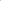 Checklist item Location where item is reportedTITLE TITLE TITLE Title 1 Identify the report as a systematic review or a meta-analysisTitleABSTRACT ABSTRACT ABSTRACT Structured summary 2 See the PRISMA 2020 for Abstracts checklist (table 2)AbstractINTRODUCTION INTRODUCTION INTRODUCTION Rationale 3 Describe the rationale for the review in the context of existing knowledge.IntroductionObjectives 4 Provide an explicit statement of the objective(s) or question(s) the review addresses.IntroductionMETHODS METHODS METHODS METHODS Eligibility criteria 5Specify the inclusion and exclusion criteria for the review and how studies were grouped for the syntheses.Methods,  eMethods 1Information sources 6Specify all databases, registers, websites, organisations, reference lists and other sources searched or consulted to identify studies. Specify the date when each source was last searched or consulted.Methods Search strategy7 Present the full search strategies for all databases, registers and websites, including any filters and limits used.Methods Selection process8 Specify the methods used to decide whether a study met the inclusion criteria of the review, including how many reviewers screened each record and each report retrieved, whether they worked independently, and if applicable, details of automation tools used in the process.Methods Data collectionprocess9 Specify the methods used to collect data from reports, including how many reviewers collected data from each report, whether they worked independently, any processes for obtaining or confirming data from study investigators, and if applicable, details of automation tools used in the process.Methods Data items 10aList and define all outcomes for which data were sought. Specify whether all results that were compatible with each outcome domain in each study were sought (e.g. for all measures, time points, analyses), and if not, the methods used to decide which results to collect.Methods,  eMethods 2Data items 10bList and define all other variables for which data were sought (e.g. participant and intervention characteristics, funding source). Describe any assumptions made about any missing or unclear information.Methods,  eMethods 2Study risk of biasassessment11Specify the methods used to assess risk of bias in the included studies, including details of the tool(s) used, how many reviewers assessed each study and whether they worked independently, and if applicable, details of automation tools used in the process.Methods, eTable 3, eMethods 3Effect measures 12Specify for each outcome the effect measure(s) (e.g. risk ratio, mean difference) used in the synthesis or presentation of results.MethodsSynthesis methods13aDescribe the processes used to decide which studies were eligible for each synthesis (e.g. tabulating the study intervention characteristics and comparing against the planned groups for each synthesis (item #5)).MethodsSynthesis methods13bDescribe any methods required to prepare the data for presentation or synthesis, such as handling of missing summary statistics, or data conversions.MethodsSynthesis methods13cDescribe any methods used to tabulate or visually display results of individual studies and syntheses.MethodsSynthesis methods13dDescribe any methods used to synthesise results and provide a rationale for the choice(s). If meta-analysis was performed, describe the model(s), method(s) to identify the presence and extent of statistical heterogeneity, and software package(s) used.MethodsSynthesis methods13eDescribe any methods used to explore possible causes of heterogeneity among study results (e.g. subgroup analysis, metaregression).MethodsSynthesis methods13fDescribe any sensitivity analyses conducted to assess robustness of the synthesised results.Reporting bias assessment.MethodsReporting biasassessment14 Describe any methods used to assess risk of bias due to missing results in a synthesis (arising from reporting biases).MethodsCertainty assessment15 Describe any methods used to assess certainty (or confidence) in the body of evidence for an outcomeMethodsRESULTS RESULTS RESULTS RESULTS Study selection 16a Describe the results of the search and selection process, from the number of records identified in the search to the number of studies included in the review, ideally using a flow diagram (see fig 1).Results, figure 1Study selection 16bCite studies that might appear to meet the inclusion criteria, but which were excluded, and explain why they were excluded.Methods, resultsStudy characteristics 17Cite each included study and present its characteristics.eTable 4Risk of bias within studies 18Present assessments of risk of bias for each included studyeTable 4Results of individual studies 19 For all outcomes, present, for each study: (a) summary statistics for each group (where appropriate) and (b) an effect estimate and its precision (e.g. confidence/credible interval), ideally using structured tables or plots.Results, table 1-2, eTable 5Results of syntheses20aFor each synthesis, briefly summarise the characteristics and risk of bias among contributing studies.Results, eTable 4Results of syntheses20bPresent results of all statistical syntheses conducted. If meta-analysis was done, present for each the summary estimate and its precision (e.g. confidence/credible interval) and measures of statistical heterogeneity. If comparing groups, describe the direction of the effect.Results, Table 1-2, eTable 5Results of syntheses20cPresent results of all investigations of possible causes of heterogeneity among study results.Results, eTable 6Results of syntheses20dPresent results of all sensitivity analyses conducted to assess the robustness of the synthesised resultsN.a.Reporting biases21 Present assessments of risk of bias due to missing results (arising from reporting biases) for each synthesis assessed.Results, eTable 4Certainty of evidence 22Present assessments of certainty (or confidence) in the body of evidence for each outcome assessed.Results, Table 1-2, eTable 5DISCUSSION DISCUSSION DISCUSSION DISCUSSION Discussion23aProvide a general interpretation of the results in the context of other evidence.DiscussionDiscussion23bDiscuss any limitations of the evidence included in the review.DiscussionDiscussion23cDiscuss any limitations of the review processes used.DiscussionDiscussion23dDiscuss implications of the results for practice, policy, and future researchDiscussionOTHER INFORMATION OTHER INFORMATION OTHER INFORMATION OTHER INFORMATION Registration andprotocol24aProvide registration information for the review, including register name and registration number, or state that the review was not registered.MethodsRegistration andprotocol24bIndicate where the review protocol can be accessed, or state that a protocol was not prepared.MethodsRegistration andprotocol24cDescribe and explain any amendments to information provided at registration or in the protocol.Does not applySupport25Describe sources of financial or non-financial support for the review, and the role of the funders or sponsors in the review.DiscussionCompeting interests26Declare any competing interests of review authorsDiscussionAvailability of data,code, and othermaterials27 Report which of the following are publicly available and where they can be found: template data collection forms; data extracted from included studies; data used for all analyses; analytic code; any other materials used in the review.DiscussionSection and topic Item # Checklist item Location/explanationTITLE TITLE TITLE Title 1 Identify the report as a systematic reviewIdentified as a meta-analysisBACKGROUND BACKGROUND BACKGROUND Objectives 2Provide an explicit statement of the objective(s) or question(s) the review addresses.AbstractMETHODS METHODS METHODS Eligibility criteria 3Specify the inclusion and exclusion criteria for the review.AbstractInformation sources 4Specify the information sources (e.g. databases, registers) used to identify studies and the date when each was last searched.AbstractRisk of bias5 Specify the methods used to assess risk of bias in the included studies.Not specified because of limited space (250 words)Synthesis of results6 Specify the methods used to present and synthesise results.AbstractResults Results Results Included studies7Give the total number of included studies and participants and summarise relevant characteristics of studies.AbstractSynthesis of results8Present results for main outcomes, preferably indicating the number of included studies and participants for each. If meta-analysis was done, report the summary estimate and confidence/credible interval. If comparing groups, indicate the direction of the effect (i.e. which group is favoured).AbstractDiscussion Discussion Discussion Limitations of evidence9Provide a brief summary of the limitations of the evidence included in the review (e.g. study risk of bias, inconsistency and imprecision).Not specified because of limited space (250 words)Interpretation10Provide a general interpretation of the results and important implications.AbstractOther Other Other Funding11Specify the primary source of funding for the review.Not specified because of limited space (250 words)Registration 12 Provide the register name and registration number.Not specified because of limited space (250 words)CriteriaCriteriaBrief description of how the criteria were handled in the meta-analysisReporting of background should includeReporting of background should includeReporting of background should include√Problem definitionNo meta-analysis has compared transitions to psychosis in CHR-P individuals between observational cohorts and randomised clinical trials.√Hypothesis statementWe hypothesized that patients recruited into RCTs are less unwell and have lower transition than studies in observational/ naturalistic settings.√Description of study outcomesDescription of study outcomes are detailed in eMethods 1-2.√Type of exposure or interventionWe included original articles that reported the risk of transition in CHR-P individuals.√Type of study designs usedRandomised clinical trials and observational cohorts.√Study populationCHR-P individuals defined according to established instruments, see eMethods 1.Reporting of search strategy should includeReporting of search strategy should includeReporting of search strategy should include√Qualifications of searchersThe credentials of the investigators are indicated in the author list.√Search strategy, including time period included in the synthesis and keywordsMulti-step literature search detailed in the methods section, until 1st November 2020.√Databases and registries searchedPubmed and Web of Science database (Clarivate Analytics), including the Web of Science Core Collection, BIOSIS Citation Index, KCI-Korean Journal Database, MEDLINE, Russian Science Citation Index, and SciELO Citation Index as well as Cochrane Central Register of Reviews, and Ovid/PsychINFO databases.√Use of hand searchingWe hand-searched bibliographies of retrieved papers and published reviews for additional references.√List of citations located and those excluded, including justificationsDetails of the literature search process are outlined in the results section and in the PRISMA flowchart (figure 1)√Method of addressing articles published in languages other than EnglishWe only included articles in English.√Method of handling abstracts and unpublished studiesWe looked for both abstracts and unpublished studies in the database and registries detailed above. We contacted authors from the studies with limited data to gather more information.√Description of any contact with authorsWe contacted corresponding authors and authors from to request additional data when needed.Reporting of methods should includeReporting of methods should includeReporting of methods should include√Description of relevance or appropriateness of studies assembled for assessing the hypothesisto be testedOur inclusion/ exclusion criteria, including the designs selected are appropriate to answer our research question.√Rationale for the selection and coding of dataData extraction is in accordance with the population characteristics, study design, exposure, outcome, and possible effect of confounders.√Assessment of confoundingMeta-regressions were carried out as detailed in the main text.√Assessment of study quality, including blinding of quality assessors; stratification or regression on possible predictors of study resultsWe used a modified version of the Newcastle-Ottawa Scale, previously used in the CHR-P field for the longitudinal observational cohorts. We used The Cochrane Risk of Bias tool for the randomised clinical trials.√Assessment of heterogeneityHeterogeneity was assessed with the I2 index and the Q statistic.√Description of statistical methods in sufficient detail to be replicatedStatistical methods are detailed in the methods section so they can be replicated. √Provision of appropriate tables and graphicsBoth tables and graphics are provided in the main text and supplementary material.Reporting of results should includeReporting of results should includeReporting of results should include√Graph summarizing individual study estimates and overall estimateGraphs summarizing individual study estimates and overall estimate are appended.√Table giving descriptive information for each study includedOur eTable IV provides descriptive information for each study included.√Results of sensitivity testingSensitivity analysis are reported as detailed in the methods section.√Indication of statistical uncertainty of findingsAll our meta-analysis include standard deviations or 95% Cis.Reporting of discussion should includeReporting of discussion should includeReporting of discussion should include√Quantitative assessment of biasWe did not evaluate publication bias because studies included in the meta-analyses of proportions are non-comparative, thus there are no “negative” or “undesirable” results or study characteristics like significant levels that may have biased publications [1, 2].√Justification for exclusionWe excluded studies about other conditions because the purpose of our review was to see the transition of CHR-P individuals. Our exclusion criteria aim to obtain the highest quality evidence possible. √Assessment of quality of included studiesAn assessment of quality of included studies is provided in the main text and supplementary text.Reporting of conclusions should includeReporting of conclusions should includeReporting of conclusions should include√Consideration of alternative explanations for observed resultsWe have discussed alternative explanations for our findings in the discussion of the text.√Generalization of the conclusionsWe have addressed the generalization of the conclusions in the discussion of the manuscript.√Guidelines for future researchWe have suggested guidelines for future research in the discussion of the manuscript.√Disclosure of funding sourceNo separate funding was necessary for the undertaking of this meta-analysis. Conflicts of interest for all the coauthors and funding sources were detailed.CriteriaMaximum ScoreRepresentativeness of exposed cohort (e.g. total population or random sample, selected group)1Method used to ascertain exposure is robust?1Exposed and unexposed are matched or there is an adjustment for confounding factors? 2Assessment of outcome was blind to exposure status or used record linkage, were robust tools used?2Follow-up period was sufficiently long for outcomes to occur?1Loss to follow-up rate is reported, low (<30%), and same in exposed and non-exposed?1First author and year of publicationCountryStudy designCHR-P subgroupsCHR-P sample sizeAge: mean, SD (range)% of femaleCHR-P assessment toolsDuration of follow upNOS/RoB2aAddington 2011 [3]USARandomised clinical trial100% APS5120.9 (4.1), 14-3029.4SIPS/SOPS18High riskAmminger 2010 [4]AustriaRandomised clinical trial90.1% APS, 43.2% BLIPS, 7.4% GRD8116.4 (2.1), 13-25 67.0PANSS12Low riskAmminger 2015 [5]AustriaRandomised clinical trial90.1% APS, 43.2% BLIPS, 7.4% GRD8116.4 (2.1), 13-25 67.0PANSS3Low risk Atkinson 2017 [6]AustraliaObservational cohortN.a.10218.6 (2.7), 13-2553.9CAARMS125Bang 2019 [7]KoreaObservational cohort97.4% APS, 15.6% BLIPS, 15.6% GRD7719.9 (3.4), 15-3240.3SIPS/SOPS25.8b4Barbato 2013 [8]MultiObservational cohort98.7% APS, 2% GRD15119.7 (4.7), 12-2143.7SIPS/SOPS64Barbato 2014 [9]MultiObservational cohort97.4% APS, 1.3% GRD15319.7 (4.2)42.1SIPS/SOPS63Bechdolf 2012 [10]GermanyRandomised clinical trial27.3% GRD, 96.1% BS12826.0 (5.8)36.7ERIraos24High riskBechdolf 2017 [11]GermanyRandomised clinical trialN.a.28024.4 (5.1), 18-4934SIPS/SOPS, SPI-A12Unclear riskBeck 2019 [12]SwitzerlandObservational cohortN.a.25524.1 (8.2), 14-5759.0SIPS/SOPS1923Bolt 2019 [13]MultiObservational cohortN.a.29419.1 (4.5)54.4CAARMS40.8b5Bourgin 2020 [14]FranceObservational cohortN.a.2717.6 (3.7), 15-2514.8CAARMS22.4b3Brewer 2012 [15]AustraliaObservational cohortN.a.21925.8 (5.1), 15-30N.a.CAARMS244Bruene 2011 [16]GermanyObservational cohortN.a.1025.5 (5.3)30.0SIPS/SOPS124Brucato 2018 [17]USAObservational cohortN.a.20020.1 (3.9), 13-3028.0SIPS/SOPS245Cadenhead 2017 [18]USARandomised clinical trialN.a.127N.a.N.a.SIPS/SOPS6Unclear riskCadenhead 2018 [19]USARandomised clinical trialN.a.127N.a.N.a.SIPS/SOPS24Unclear riskCarrion 2017 [20]USAObservational cohortN.a.9215.9 (2.1), 12-2237.0SIPS/SOPS125Catalan 2020 [21]MultiObservational cohort83.2% APS, 6.9% BLIPS, 16.2% GRD30322.5 (4.6),15-3548.2CAARMS244Chan 2019 [22]SingaporeObservational cohort60% APS, 2.7% BLIPS, 21.2% GRD, 16.1% Combined 25520.8 (3.3), 16-3032.2CAARMS245Chen 2016 [23]ChinaObservational cohort100% APS 6321.9 (4.5), 14-3047.6SIPS/SOPS64Chung 2018 [24]AustraliaObservational cohortN.a.27517.3 (3.1)38.5SIPS/SOPS124Conrad 2017 [25]AustraliaObservational cohort69.1% APS, 16.2%, BLIPS, 26.2% GRD19117.5 (3.0), 12-2542.9CAARMS1205Cornblatt 2015 [26]USAObservational cohort100% APS10115.9 (2.2), 12-2230.8SIPS/SOPS606Damme 2019 [27]USAObservational cohortN.a.7318.6 (1.8), 13-2239.7SIPS/SOPS124DeVylder 2013 [28]USAObservational cohort100% APS, 1.5% BLIPS, 4.6% GRD6519.5 (3.7), 12-3023.1SIPS/SOPS485Francesconi 2017 [29]ItalyObservational cohortN.a.6724.5 (3.4), 17-3142.2CAARMS365Friedman-Yakoobian 2020 [30]USARandomised Clinical trialN.a.3819.2 (3.0), 15-3026.3SIPS/SOPS9Unclear riskFusar-Poli 2020 [31]UKObservational cohort80.4% APS, 18.1% BLIPS, 1.5% GRD59822.6 (4.9), 14-3544.7CAARMS1205Gaspar 2019 [32]ChileObservational cohort92.6% APS, 7.4% GRD2717.6 (2.9), 12-2829.7SIPS/SOPS244Glenthøj 2020 [33]DenmarkObservational cohort98.6% APS, 2.1% BLIPS, 21.9% GRD14623.9 (4.2), 18-4058.2CAARMS124Guo 2019 [34]USA Observational cohortN.a.11716.6 (3.5), 12-2542.7SIPS/SOPS124Hamilton 2019 [35]USAObservational cohort100% APS, 2.3% BIPS, 2.3% GRD4316.9 (3.5), 12.0-26.637.2SIPS/SOPS285Heinze 2018 [36]UKObservational cohortN.a.1420.8 (3.1)64.3CAARMS123Hengartner 2017 [37]SwitzerlandObservational cohort53.2% APS, 3.2% BLIPS, 92.0% BS18820.5 (5.8), 13-3539.8SIPS/SOPS, SPI-A, SPI-CY364Hormozpour 2016 [38]IranObservational cohortN.a.5027.5 (5.0), 15-3547.8SIPS/SOPS125Hui 2013 [39]UKObservational cohort100% APS, 11.7% GRD6020.2 (2.9), 16-3548.3CAARMS125Hur 2012 [40]KoreaObservational cohort92.3% APS, 10.8% GRD6520.9 (3.9)38.5CAARMS125Iftimovici 2020 [41]FranceObservational cohortN.a.13321.0 (4.0), 16-30N.a.CAARMS125Kantrowitz 2015 [42]USARandomised clinical trialN.a.3519.4 (4.1), 13-3534.3SIPS/SOPS4Unclear riskKeri 2009 [43]HungaryObservational cohort100% APS, 100% BLIPS, 55.2% GRD6721.2 (3.6)46.3CAARMS126Kleineidam 2019 [44]Germany Observational cohortN.a.16025.7 (6.7)32.5ERIraos246Kline 2015 [45]USAObservational cohortN.a.2116.2 (3.1), 12-2265.0SIPS/SOPS65Kotlicka-Antczak 2017 [46]PolandObservational cohort76.5% APS, 4.9% BLIPS, 38.3% GRD8118.7 (3.5), 15-3251.9CAARMS626Kraan 2018 [47]MultiObservational cohort85.7% APS, 5.8% BLIPS, 15.8% GRD25922.7 (4.5), 15-3546.1CAARMS244Kristensen 2020 [48]DenmarkRandomised clinical trialN.a.11123.8 (4.2),18-4053.2CAARMS6.5Low riskLabad 2015 [49]SpainObservational cohort61.5% APS, 17.9% BLIPS, 20.5% GRD3922.3 (4.6)30.8CAARMS125Lam 2018 [50]SingaporeObservational cohort N.a.17321.3 (3.5), 14-2932.4CAARMS244Landa 2016 [51]USARandomised clinical trial66.7% APS, 16.7% BLIPS, 16.7% GRD619.5 (1.5), 17-2166.7CAARMS3High riskLee 2013 [52]SingaporeObservational cohort83.2% APS, 3.5% BLIPS, 28.3% GRD17321.3 (3.5), 14-2932.4CAARMS245Lemos-Giraldez 2009 [53]SpainObservational cohort85.2% APS, 4.9% BLIPS, 9.8% GRD6121.7 (3.8), 15-3134.4SIPS/SOPS365Leon-Ortiz 2017 [54]MexicoObservational cohortN.a.3319.6 (4.1)21.2SIPS/SOPS246Lindgren 2014 [55]FinlandObservational cohort98.1% APS, 5.5% GRD5416.7 (0.8), 15.2-18.181.5SIPS/SOPS125Liu 2011 [56]TaiwanObservational cohortN.a.5921.5 (4.0), 16-3244.1SIPS/SOPS52.86Matsumoto 2019 [57]JapanObservational cohort95.1% APS, 11% BLIPS, 20.4% GRD30921.4 (5.5), 14-4061.5CAARMS, SIPS/SOPS605McFarlane 2014 [58]USARandomised clinical trialN.a.14816.6 (3.2), 12-3547SIPS/SOPS24High riskMcGlashan, 2006 [59]USARandomised clinical trialN.A.6017.7 (4.8), 12-3635.0SIPS/SOPS24Unclear riskMcGorry 2017 [60]cMultiRandomised clinical trialN.A.30419.2 (4.6)54.3CAARMS12Unclear riskMcGorry, 2002 [61]AustraliaRandomised clinical trialN.A.5920.0 (4.0), 14-2842.4CAARMS12High riskMcGorry, 2013 [62]AustraliaRandomised clinical trialN.A.11518.0 (3.0)60.9CAARMS12Unclear riskMiklowitz 2014 [63]USARandomised clinical trialN.a.12917.4 (4.1), 12-3242.6SIPS/SOPS6High riskMorcillo 2015 [64]UKObservational cohort100% APS, 11.7% GRD6019.9 (2.4), 16-3548.3CAARMS247Morrison 2004 [65]UKRandomised clinical trial82.8% APS, 10.3% BLIPS, 6.9% GRD5821.0 (5.0), 16-3631.0PANSS12High riskMorrison 2012 [66]UKRandomised clinical trialN.a.28820.7 (4.3), 14-3537.5CAARMS24High risk Nelson 2011 [67]AustraliaObservational cohort81.3% APS, 4.4% BLIPS, 25.6% Trait817N.a. (median: 14), 14-2959.0CAARMS65Niles 2019 [68]USAObservational cohort100% APS22316.7 (4.1), 12-3540.2SIPS/SOPS245Ohmuro 2016 [69]JapanObservational cohort97.2% APS, 19.4% GRD3620.9 (4.7), 14-3561.1CAARMS25.6b4Osborne 2019 [70]USAObservational cohortN.a.6818.6 (1.8), 13-2141.2SIPS/SOPS244Pelizza 2020 [71]ItalyObservational cohort89.6% APS, 5.2% BLIPS, 5.2% GRD9718.8 (4.3),13-3554.6CAARMS244Pelletier-Baldelli 2017 [72]USAObservational cohortN.a.5318.8 (1.6), 12-2139.6SIPS/SOPS123Poletti, 2019 [73]ItalyObservational cohort70.6% APS, 3.9% BLIPS, 2% GRD, 84.3% BS 5115.4 (1.6), 13-1858.8CAARMS, SPI-CY245Pontillo 2019 [74]ItalyObservational cohortN.a.7514.6 (5.1), 6-2741.3SIPS/SOPS125Pozza 2020 [75]ItalyRandomised clinical trial100% APS, 5.2% BLIPS, 13.8% GRD5825.7 (6.0), 16-3532.8CAARMS14Unclear riskPruessner 2012 [76]CanadaObservational cohort83.3% APS, 3.3% BLIPS, 13.3% GRD3020.3 (3.2)46.7CAARMS124Pruessner 2017 [77]CanadaObservational cohort80.8% APS, 5.1% BLIPS, 14.1% GRD17719.3 (4.0), 14-3538.9CAARMS244Quijada 2015 [78]SpainObservational cohortN.a.3816.7 (5.9), 12-3923,7SIPS/SOPS124Ryan 2018 [79]MultiObservational cohort92.8% APS, 3% BLIPS, 11% GRD109318.4 (4.4)N.a.SIPS/SOPS244Sakuma 2018 [80]JapanObservational cohort93.3% APS, 6.7% BLIPS, 11.1% GRD4521.0 (5.0), 14-3560.0CAARMS125Sasabayashi 2020 [81]JapanObservational cohortN.a.10721.3 (5.4)54.2CAARMS, SIPS/SOPS904Sawada 2017 [82]JapanObservational cohortN.a.4719.9 (3.5), 12-3052.9SIPS/SOPS545Schlosser 2012 [83]USAObservational cohort77.5% APS, 20.2% BLIPS, 2.4% GRD8416.9 (3.5)38.0SIPS/SOPS244Schultze-lutter 2014 [84]GermanyObservational cohortN.a.24625.3 (6.6)38.2SIPS/SOPS, BSABS, SPI-A484Simon 2012 [85]SwitzerlandObservational cohort93.2% APS, 4.1% BLIPS, 2.7% GRD, 35.6% BS7320.4 (5.2), 14-4039,7SIPS/SOPS244Stain 2016 [86]AustraliaRandomised clinical trial80.7% APS, 7.0% BLIPS, 33.3% GRD5716.3 (2.9)59.7CAARMS12High riskvan der Gaag 2012 [87]NetherlandsRandomised clinical trialN.a.20122.7 (5.5), 14-3550.7CAARMS18High riskVelthorst 2013 [88]NetherlandsObservational cohort89.9% APS, 6.8% BIPS, 4.1% GRD, 25% BS14817.2 (3.8)35.8SIPS/SOPS, BSABS-P514von Hohenberg 2014 [89]USAObservational cohort89.3% APS, 14.3% GRD2820.6 (3.9), 13-3536.0SIPS/SOPS12.35Wang 2020 [90]ChinaObservational cohortN.a.1824.6 (5.8)33.3SIPS/SOPS483Welsh 2014 [91]UKObservational cohort100% APS, 13.3% GRD3015.8 (1.4), 12-1853.0CAARMS244Woodberry 2013 [92]USAObservational cohort94% APS, 17% GRD5316.0 (2.4), 12-2551.0SIPS/SOPS23b 4Woods 2017 [93]USARandomised clinical trialN.a.5116-40N.a.SIPS/SOPS6Low riskYung 2011 [94] AustraliaRandomised clinical trialN.A.11518.0 (3.0)60.9CAARMS6High riskZhang 2018 [95]ChinaObservational cohortN.a.51120.6 (6.2), 14-4552.8SIPS/SOPS244Ziermans 2011 [96]NetherlandsObservational cohortN.a.7215.3 (1.9), 12-1838.SIPS/SOPS244OutcomeTypen of studies (totalsample)Effect sizeEffect sizeEffect sizeEffect sizeHeterogeneityHeterogeneityHeterogeneityWithin subgroup heterogeneityWithin subgroup heterogeneityOutcomeTypen of studies (totalsample)Mean95%CIZ scoreP valueQI2P valueQPAgeAll73 (9179)20.019.5-20.574.0<0.0014713.398.5<0.0010.0370.848AgeRCT14 (872)20.118.4-21.821.9<0.0011135.698.9<0.0010.0370.848AgeCohorts59 (8,307)20.019.4-20.570.5<0.0013558.698.4<0.0010.0370.848OutcomeTypen of studies (totalsample)Effect sizeEffect sizeEffect sizeEffect sizeWithin subgroup heterogeneityWithin subgroup heterogeneityOutcomeTypen of studies (totalsample)%95%CIZ scoreP valueQI2P valueQPSex (proportion of female)All72 (8,220)44.943.8-45.9-9.5<0.001374.181.0<0.0010.7720.380Sex (proportion of female)RCT14 (936)43.641.3-45.9-5.4<0.001109.587.2<0.0010.7720.380Sex (proportion of female)Cohorts58 (7,284)45.244.0-46.4-7.9<0.001263.278.7<0.0010.7720.380Proportion of APSAll36 (4,745)83.582.3-84.735.6<0.001354.790.1<0.0011.6870.193Proportion of APSRCT4 (126)84.779.1-89.08.8<0.0015.949.70.1131.6870.193Proportion of APSCohorts32 (4,619)83.582.1-84.734.5<0.001348.791.1<0.0011.6870.193Proportion of BLIPS/BIPSAll36 (4,745)6.85.0-9.2-15.9<0.001236.585.2<0.0010.3680.544Proportion of BLIPS/BIPSRCT4 (126)7.84.6-13.0-8.5<0.0011.090.00.5810.3680.544Proportion of BLIPS/BIPSCohorts32 (4,619)6.44.4-9.2-13.4<0.001234.586.4<0.0010.3680.544Proportion of GRDAll36 (4,745)11.48.6-15.0-12.8<0.001301.688.7<0.0010.0250.875Proportion of GRDRCT4 (126)12.34.6-29.0-3.6<0.00121.586.0<0.0010.0250.875Proportion of GRDCohorts32 (4,619)11.38.4-15.1-12.3<0.001280.089.3<0.0010.0250.875Proportion of mood disordersAll12 (1,090)39.335.1-43.6-4.8<0.001152.492.8<0.0011.8290.176Proportion of mood disordersRCT3 (234)38.434.1-42.8-5.0<0.0011.00.00.6161.8290.176Proportion of mood disordersCohorts9 (856)49.134.4-64.0-0.10.913145.594.5<0.0011.8290.176Proportion of anxiety disordersAll24 (4,180)29.023.4-35.4-6.0<0.001380.094.0<0.0010.0400.842Proportion of anxiety disordersRCT4 (263)27.414.5-45.8-2.4<0.00138.092.1<0.0010.0400.842Proportion of anxiety disordersCohorts20 (3,917)29.323.2-36.2-5.5<0.001317.794.0<0.0010.0400.842Proportion of other substance use disordersaAll9 (1,411)15.912.7-19.9-12.1<0.00128.471.8<0.0015.60.018Proportion of other substance use disordersaRCT1 (29)3.40.8-12.7-4.6<0.0010.00.0<0.0015.60.018Proportion of other substance use disordersaCohorts8 (1,382)16.813.3-21.0-11.4<0.00121.968.1<0.0015.60.018Proportion of antipsychotics at baselinebAll32 (3,089)24.019.3-29.4-8.2<0.001433.692.8<0.0011.1840.277Proportion of antipsychotics at baselinebRCT2 (186)20.914.7-28.8-6.1<0.0010.01.0<0.0011.1840.277Proportion of antipsychotics at baselinebCohorts30 (2,903)26.520.0-34.1-5.5<0.001427.593.0<0.0011.1840.277Proportion of antidepressants at baselineAll18 (1,788)29.824.2-36.1-5.9<0.001113.084.1<0.0010.0330.855Proportion of antidepressants at baselineRCT3 (111)31.714.6-55.8-1.5<0.00122.791.2<0.0010.0330.855Proportion of antidepressants at baselineCohorts15 (1,677)29.623.8-36.2-5.7<0.00190.283.4<0.0010.0330.855Proportion of other psychotropics at baselineAll13 (1,267)16.710.7-25.0-6.2<0.001179.392.7<0.0010.0260.873Proportion of other psychotropics at baselineRCT1 (29)17.29.5-29.1-4.5<0.0011.00.0<0.0010.0260.873Proportion of other psychotropics at baselineCohorts12 (1,238)16.08.1-29.2-4.2<0.001179.293.3<0.0010.0260.873Factor (reference)Factor (reference)No. ofStudies CoefficientSE95% CI95% CIZ-ValueP valueStudy design:(Cohort)RCTStudy design:(Cohort)RCT74-0.03590.2262-0.47920.4074-0.15850.8740Mean ageMean age73-0.01340.0303-0.04610.07290.44010.6598Proportion of femalesProportion of females72-0.00220.0103-0.02230.0179-0.21160.8324Proportion of APSProportion of APS360.00890.0094-0.00940.02730.95270.3407Proportion of BLIPS/BIPSProportion of BLIPS/BIPS360.01820.00450.00940.02704.0589<0.0001Proportion of GRDProportion of GRD360.01250.0091-0.00540.03031.36760.1714Proportion of Basic symptomsProportion of Basic symptoms3D.n.a. aD.n.a. aD.n.a. aD.n.a. aD.n.a. aD.n.a. aYear of publicationYear of publication74-0.04220.0291-0.09920.0148-1.45240.1464CHR-P assessment instrument:(CAARMS)SIPSOthersCHR-P assessment instrument:(CAARMS)SIPSOthers74-0.06010.23250.18940.3621-0.4313-0.47720.31110.9422-0.31750.64420.75090.5207Quality of the study (RoB2):(High risk of bias)Unclear risk of biasLow risk of biasQuality of the study (RoB2):(High risk of bias)Unclear risk of biasLow risk of bias150.13730.88710.38640.7100-0.6200-0.50440.89462.27880.35541.24950.72230.2115Quality of the study (NOS)Quality of the study (NOS)590.18590.1062-0.02230.39421.75010.0801Continent: (Asia) EuropeNorth AmericaSouth AmericaAustraliaMore than oneContinent: (Asia) EuropeNorth AmericaSouth AmericaAustraliaMore than one740.2105-0.0275-0.1813-0.3111-0.34610.24400.25910.92140.44450.5355-0.2677-0.5353-1.9872-1.1825-1.39570.68870.48041.62460.56010.70360.8627-0.1060-0.1968-0.7000-0.64620.38830.91560.84400.48390.5181Duration of untreated attenuated psychotic symptomsDuration of untreated attenuated psychotic symptoms2D.n.a.aD.n.a.aD.n.a.aD.n.a.aD.n.a.aD.n.a.aProportion of baseline ICD/ DSM comorbid disordersAny non-psychotic mental disorder4D.n.a.aD.n.a.aD.n.a.aD.n.a.aD.n.a.aD.n.a.aProportion of baseline ICD/ DSM comorbid disordersAny mood disorder120.00070.0085-0.01590.01730.08130.9352Proportion of baseline ICD/ DSM comorbid disordersMajor depressive disorder5D.n.a.aD.n.a.aD.n.a.aD.n.a.aD.n.a.aD.n.a.aProportion of baseline ICD/ DSM comorbid disordersBipolar disorders5D.n.a.aD.n.a.aD.n.a.aD.n.a.aD.n.a.aD.n.a.aProportion of baseline ICD/ DSM comorbid disordersPersonality disorders4D.n.a.aD.n.a.aD.n.a.aD.n.a.aD.n.a.aD.n.a.aProportion of baseline ICD/ DSM comorbid disordersNeurodevelopmental disorders5D.n.a.aD.n.a.aD.n.a.aD.n.a.aD.n.a.aD.n.a.aProportion of baseline ICD/ DSM comorbid disordersAnxiety disorders240.00840.0089-0.00910.02580.93670.3489Proportion of baseline ICD/ DSM comorbid disordersADHD2D.n.a.aD.n.a.aD.n.a.aD.n.a.aD.n.a.aD.n.a.aProportion of baseline ICD/ DSM comorbid disordersCannabis use disorder4D.n.a.aD.n.a.aD.n.a.aD.n.a.aD.n.a.aD.n.a.aProportion of baseline ICD/ DSM comorbid disordersAlcohol use disorder3D.n.a.aD.n.a.aD.n.a.aD.n.a.aD.n.a.aD.n.a.aProportion of baseline ICD/ DSM comorbid disordersOther substance use disorderb9-0.04490.0590-0.16050.0707-0.76150.4463Proportion of baseline ICD/ DSM comorbid disordersPTSD5D.n.a.aD.n.a.aD.n.a.aD.n.a.aD.n.a.aD.n.a.aProportion of baseline ICD/ DSM comorbid disordersOCD80.01490.0229-0.02990.05970.65310.5137Proportion of interventionsAntipsychotics baseline320.00690.0120-0.01660.03050.57600.5646Proportion of interventionsAntipsychotics at follow-up120.01410.0078-0.00120.02941.80330.0713Proportion of interventionsAntidepressants at baseline18-0.02150.0228-0.06630.0234-0.93770.3484Proportion of interventionsAntidepressants at follow-up3D.n.a.aD.n.a.aD.n.a.aD.n.a.aD.n.a.aD.n.a.aProportion of interventionsOther psychotropics at baseline13-0.02460.0236-0.07090.0217-1.04210.2974Proportion of interventionsOther psychotropics at follow-up3D.n.a.aD.n.a.aD.n.a.aD.n.a.aD.n.a.aD.n.a.aProportion of interventionsPsychotherapy at baseline5D.n.a.aD.n.a.aD.n.a.aD.n.a.aD.n.a.aD.n.a.aProportion of interventionsPsychotherapy at follow-up3D.n.a.aD.n.a.aD.n.a.aD.n.a.aD.n.a.aD.n.a.aProportion of interventionsNeeds-based-intervention at baseline6D.n.a.aD.n.a.aD.n.a.aD.n.a.aD.n.a.aD.n.a.aProportion of interventionsNeeds-based-intervention at follow-up2D.n.a.aD.n.a.aD.n.a.aD.n.a.aD.n.a.aD.n.a.a